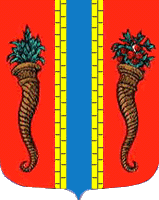 Администрация муниципального образования Новоладожское городское поселениеВолховского муниципального районаЛенинградской областиПОСТАНОВЛЕНИЕ« 26 » апреля 2016г.                                                                                № 238О создании комиссии по организациии проведению торгов (аукционов) по продажеземельных участков или права на заключениедоговоров аренды земельных участков,находящихся в собственностиМО Новоладожское городское поселениеРуководствуясь статьями 39.1, 39.2, 39.3, 39.4, 39.6, 39.7, 39.8, 39.11, 39.12 Земельного кодекса РФ от 25.10.2001 № 136-ФЗ, статьей 3 Федерального закона от 25.10.2001г. № 137-ФЗ «О введении в действие Земельного кодекса Российской Федерации», администрация Новоладожского городского поселенияПОСТАНОВЛЯЕТ:Создать постоянно действующую комиссию по организации и проведению торгов (аукционов) по продаже земельных участков или права на заключение договоров аренды земельных участков, находящихся в собственности  МО Новоладожское городское поселение (далее - комиссия).Утвердить положение о комиссии (приложение № 1).Утвердить состав комиссии (приложение № 2).Назначить аукционистом начальника отдела по управлению муниципальным имуществом администрации Новоладожского городского поселения Ерошкову Н. Ю.Постановление администрации Новоладожского городского поселения № 412 от 15.07.2015 года «О создании комиссии по организации и проведению торгов (аукционов) по продаже земельных участков или права на заключение договоров аренды земельных участков, находящихся в собственности МО Новоладожское городское поселение и земельных участков государственная собственность на которые не разграничена» считать утратившим силу с даты выхода настоящего постановления.Контроль исполнения настоящего постановления оставляю за собой.Глава администрации                                                О.С. БарановаКазеннова А.А. 8(81363)31-652Приложение № 1к постановлению администрацииНоволадожского городского поселения« 26 » апреля 2016г. № 238ПОЛОЖЕНИЕо комиссии по организации и проведению торгов (аукционов) по продаже земельных участков или права на заключение договоров аренды земельных участков, находящихся в собственности МО Новоладожское городское поселение.I. Общие положения1.1. Комиссия по организации и проведению торгов (аукционов) по продаже земельных участков или права на заключение договоров аренды земельных участков, находящихся в собственности МО Новоладожское городское поселение (далее – Комиссия) является постоянно действующим органом для подготовки и проведения торгов (аукционов) по продаже земельных участков или права на заключение договоров аренды таких земельных участков на территории МО Новоладожское городское поселение, а также для подведения итогов торгов и их анализа.1.2. Комиссия в своей деятельности руководствуется Конституцией Российской Федерации, законодательством Российской Федерации, а также настоящим Положением.II. Основные цели и задачи2.1. Комиссия осуществляет проведение торгов (аукционов) по продаже земельных участков или права на заключение договоров аренды таких земельных участков на территории МО Новоладожское городское поселение.2.2. Комиссия:- осуществляет проверку предоставленных документов на земельные участки в соответствии с требованиями действующего законодательства;- готовит другие необходимые документы для проведения торгов;- утверждает результаты проведения торгов;- проводит анализ результатов проведения торгов (аукционов), в том числе финансовых, и принимает решение по улучшению работы комиссии, составлению документации по проведению торгов.III. Права и обязанности 3.1. Комиссия имеет право:- предлагать перечень земельных участков, выставляемых на торги;- определять формы проведения торгов - открытые или закрытые;- привлекать при необходимости специализированные организации и экспертов для оценки коммерческой ценности земельного участка;- снимать с рассмотрения земельные участки, которые, по мнению комиссии, не обеспечены необходимой документацией соответствующего качества;- определять инвестиционные условия проведения торгов (конкурсов, аукционов) в порядке, определенном действующим законодательством.3.2. Комиссия обязана:- не разглашать сведения, имеющие служебный или конфиденциальный характер;- информировать заинтересованные физические и юридические лица о принятых решениях;- оформлять решения протоколами;- осуществлять свою работу в соответствии с действующим законодательством.IV. Порядок работы4.1. Комиссия осуществляет подбор земельных участков по их месторасположению и целевому назначению для выставления на торги.4.2. В случае проведения закрытого аукциона Комиссия определяет круг участников, которым будут направлены приглашения на участие в торгах.4.3. Комиссия несет ответственность за соответствие принятых решений действующему законодательству.4.4. Решения Комиссии принимаются простым большинством голосов членов комиссии, участвующих в заседании. При равенстве голосов председатель комиссии имеет право решающего голоса. Заседание Комиссии считается правомочным, если в нем участвовало не менее 2/3 членов комиссии.4.5. Результаты заседания комиссии оформляются протоколом.Приложение № 2к постановлению администрацииНоволадожского городского поселения« 26 » апреля 2016г. № 238СОСТАВкомиссии по организации и проведению торгов (аукционов) по продаже земельных участков или права на заключение договоров аренды земельных участков, находящихся в собственности МО Новоладожское городское поселение.Председатель комиссии:Ерошкова Н.Ю. – начальник отдела по управлению муниципальным имуществомЗаместитель председателя комиссии:Король А.П. - заместитель главы администрацииЧлены комиссии:Кравцова Е.К. – начальник финансово-экономического отделаРыжова Н.В. – начальник общего отделаСмирнова Т.А. – начальник отдела жилищно-коммунального хозяйстваЦветков И.Е. – депутат Совета депутатов МО Новоладожское городское поселениеАлешина К.Ю. – ведущий специалист-архитекторСекретарь:Казеннова А.А.– ведущий специалист-землеустроитель